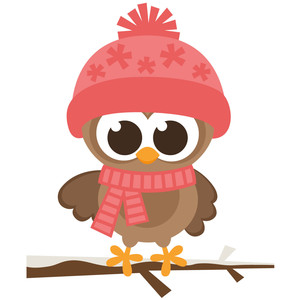 Mrs. Rogge’s December Snack CalendarPlease send pre-portioned snacks for 20 scholars.  Thank you! (Don’t forget spoons if necessary!)Your child will also be the classroom “Noodle Master” on this day! Mrs. Rogge’s December Snack CalendarPlease send pre-portioned snacks for 20 scholars.  Thank you! (Don’t forget spoons if necessary!)Your child will also be the classroom “Noodle Master” on this day! Mrs. Rogge’s December Snack CalendarPlease send pre-portioned snacks for 20 scholars.  Thank you! (Don’t forget spoons if necessary!)Your child will also be the classroom “Noodle Master” on this day! Mrs. Rogge’s December Snack CalendarPlease send pre-portioned snacks for 20 scholars.  Thank you! (Don’t forget spoons if necessary!)Your child will also be the classroom “Noodle Master” on this day! Mrs. Rogge’s December Snack CalendarPlease send pre-portioned snacks for 20 scholars.  Thank you! (Don’t forget spoons if necessary!)Your child will also be the classroom “Noodle Master” on this day! Mrs. Rogge’s December Snack CalendarPlease send pre-portioned snacks for 20 scholars.  Thank you! (Don’t forget spoons if necessary!)Your child will also be the classroom “Noodle Master” on this day! Mrs. Rogge’s December Snack CalendarPlease send pre-portioned snacks for 20 scholars.  Thank you! (Don’t forget spoons if necessary!)Your child will also be the classroom “Noodle Master” on this day! SundayMondayTuesdayWednesdayThursdayFridaySaturday23Gretchen4Hattie5Huck6Davis7Vinny8910Ella11Elisa12Amira13Gus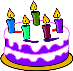 14Keagan151617Grace18Leo19Book Assembly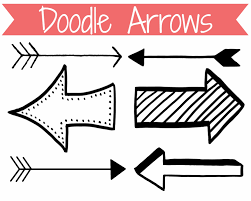 Ben2021Zana2223242526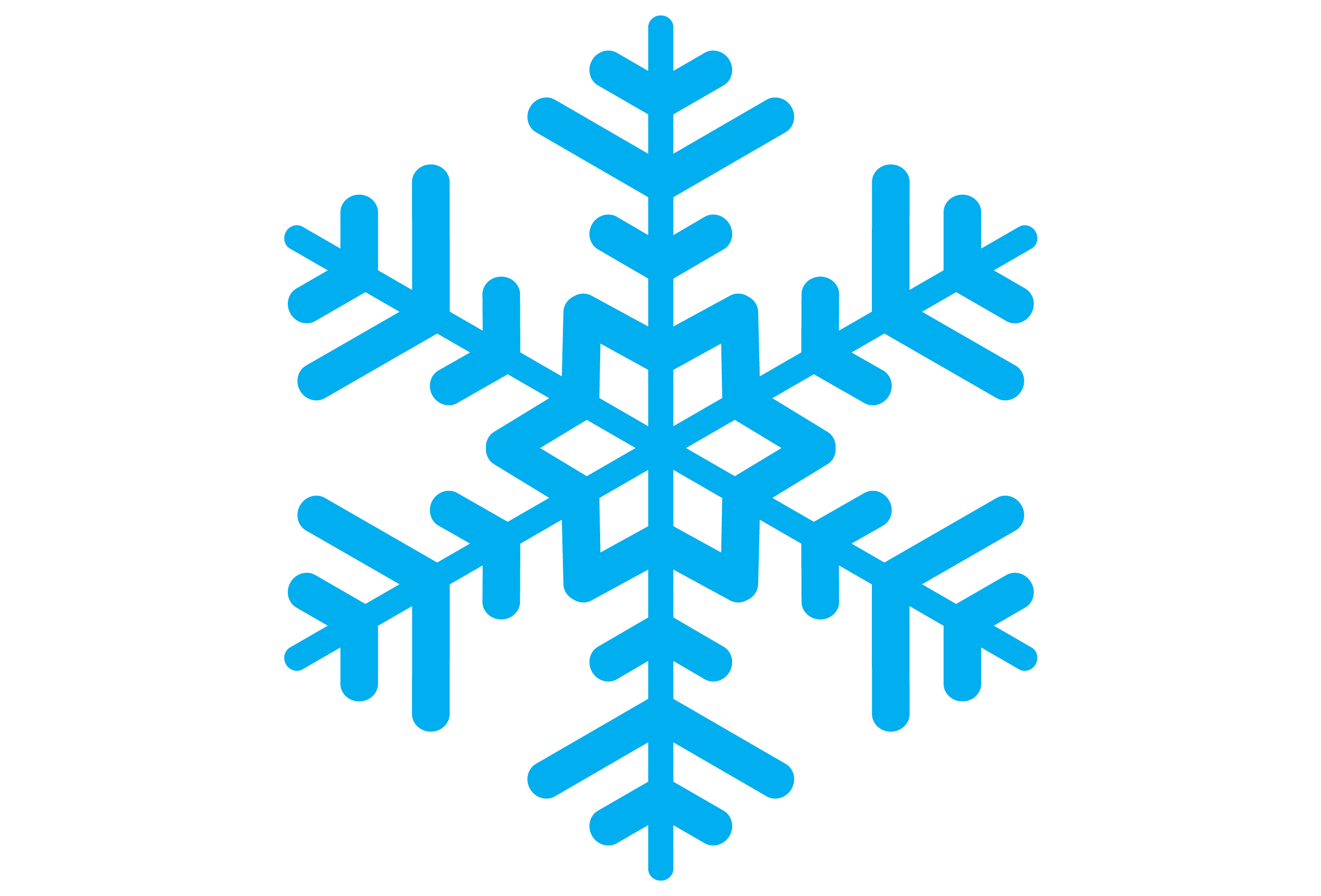 2728293031January 1 2345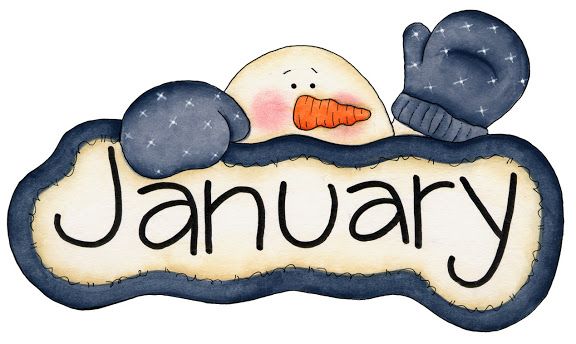 Mrs. Rogge’s January Snack CalendarPlease send pre-portioned snacks for 20 scholars.  Thank you! (Don’t forget spoons if necessary!)Your child will also be the classroom “Noodle Master” on this day! Mrs. Rogge’s January Snack CalendarPlease send pre-portioned snacks for 20 scholars.  Thank you! (Don’t forget spoons if necessary!)Your child will also be the classroom “Noodle Master” on this day! Mrs. Rogge’s January Snack CalendarPlease send pre-portioned snacks for 20 scholars.  Thank you! (Don’t forget spoons if necessary!)Your child will also be the classroom “Noodle Master” on this day! Mrs. Rogge’s January Snack CalendarPlease send pre-portioned snacks for 20 scholars.  Thank you! (Don’t forget spoons if necessary!)Your child will also be the classroom “Noodle Master” on this day! Mrs. Rogge’s January Snack CalendarPlease send pre-portioned snacks for 20 scholars.  Thank you! (Don’t forget spoons if necessary!)Your child will also be the classroom “Noodle Master” on this day! Mrs. Rogge’s January Snack CalendarPlease send pre-portioned snacks for 20 scholars.  Thank you! (Don’t forget spoons if necessary!)Your child will also be the classroom “Noodle Master” on this day! Mrs. Rogge’s January Snack CalendarPlease send pre-portioned snacks for 20 scholars.  Thank you! (Don’t forget spoons if necessary!)Your child will also be the classroom “Noodle Master” on this day! SundayMondayTuesdayWednesdayThursdayFridaySaturday3031January 1 234567Gabriel 89Louis10William 11Calista121314Ella15Gretchen16Hattie 17Davis 18NoSchool192021NoSchool22Amira23Vinny24Elisa 25Virtue Assembly9:45-10:15Gabriel262728Huck29Gus30Keagan31GraceFebruary 1Leo234Ben5Vera6Zana7Addy8Louis9